Fecha: SABADO 18 DE MAYO 2024Hora: 10.00 h a 14.00 hLugar: C.P.T., Avda. Los Chopos s/n, Fadura, GetxoDestinatarios: Todos los clubes afiliados a la F.V.T. y R.F.E.T.HAPKIDOBilbao, 11 de abril de 2024  SecretaríaEuskadiko Taekwondo FederazioaFederación Euskadi Taekwondo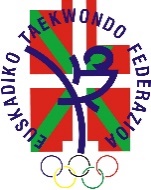 FEDERACIÓN DE EUSKADI DE TAEKWONDOHAPKIDOCURSO DE JUEZ DE MESA, JUEZ CALIFICADOR REGIONAL Y JUEZ NACIONAL DE TECNICAINSCRIPCIONES Y PAGO DE CUOTAS*DOCUMENTACIÓN Y CUOTASLa documentación deberá presentarse antes del curso en los locales de la Federación Vasca de Taekwondo.Impreso de Actividades Nacionales Fotocopia D.N.I.Resguardo abonaréJuez de MesaEdad: a partir de 14 añosLicencia federativa en vigorGrado mínimo: cinturón AZULPrecio: 110,00 € (Incluye Carné y Diploma RFET)Juez Calificador Regional o AutonómicoLicencia federativa en vigor Cinturón Negro 1º Dan como mínimoLlevar un año como Juez de Mesa de HapkidoColegiatura de Juez de Mesa del año en cursoPrecio: 130,00 € (Incluye Carné y Diploma RFET)Juez Calificador NacionalLicencia federativa en vigorCinturón Negro 2º Dan como mínimoLlevar un año como Juez Regional de HapkidoColegiatura de Juez Regional del año en cursoPrecio: 160,00 € (Incluye Carné y Diploma RFET)CURSO DE JUEZ DE MESA, JUEZ CALIFICADOR REGIONAL Y JUEZ NACIONAL DE TECNICAMATERIAL NECESARIOObligatorio Dobok, zapatillas, libreta y bolígrafo.OBSERVACIONESLos deportistas de otras territoriales que deseen examinarse, deberán comunicar su asistencia por teléfono o correo electrónico antes de las 13.00 horas del 15 de mayo. No se aceptara la inscripción de ningún Club que no haya pagado la cuota de 2024.Recordamos la obligatoriedad de aportar toda la documentación antes del curso.Es imprescindible que las colegiaturas arbitrales estén en vigor durante el año 2024. Las colegiaturas se renovarán en las Territoriales correspondientes El curso se regirá por la Normativa Técnica de Competición de la R.F.E.T.